В соответствии с Федеральным законом от 06 октября 2003 года              № 131-ФЗ «Об общих принципах организации местного самоуправления в Российской Федерации», в целях реализации мер по формированию и развитию открытого муниципального управления, информирования населения о деятельности органов местного самоуправления и рассмотрения, социально значимых для населения вопросов:1. Утвердить графика рабочих встреч главы муниципального района «Улётовский район» с гражданами на территории «Улётовского района» Забайкальского края, согласно приложения к настоящему распоряжению. 2. Довести график рабочих встреч главы муниципального района «Улётовский район» с гражданами на территории «Улётовского района» Забайкальского края, до глав сельских и городского поселений.3. Настоящее распоряжение опубликовать (обнародования) на официальном сайте муниципального района «Улётовский район» в информационно-телекоммуникационной в сети «Интернет» в разделе «Новости» - https://uletov.75.ru.Глава муниципального района«Улётовский район»                                                                    А.И. СинкевичГрафик рабочих встреч главы муниципального района «Улётовский район» с гражданами на территории «Улётовского района» Забайкальского края__________________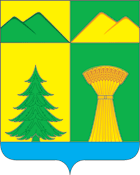 АДМИНИСТРАЦИЯ МУНИЦИПАЛЬНОГО РАЙОНА«УЛЁТОВСКИЙ РАЙОН»ЗАБАЙКАЛЬСКОГО КРАЯРАСПОРЯЖЕНИЕАДМИНИСТРАЦИЯ МУНИЦИПАЛЬНОГО РАЙОНА«УЛЁТОВСКИЙ РАЙОН»ЗАБАЙКАЛЬСКОГО КРАЯРАСПОРЯЖЕНИЕАДМИНИСТРАЦИЯ МУНИЦИПАЛЬНОГО РАЙОНА«УЛЁТОВСКИЙ РАЙОН»ЗАБАЙКАЛЬСКОГО КРАЯРАСПОРЯЖЕНИЕАДМИНИСТРАЦИЯ МУНИЦИПАЛЬНОГО РАЙОНА«УЛЁТОВСКИЙ РАЙОН»ЗАБАЙКАЛЬСКОГО КРАЯРАСПОРЯЖЕНИЕ«11» августа 2023 года«11» августа 2023 года                  № 294с.УлётыОб утверждении графика рабочих встреч главы муниципального района «Улётовский район» с гражданами на территории «Улётовского района» Забайкальского краяОб утверждении графика рабочих встреч главы муниципального района «Улётовский район» с гражданами на территории «Улётовского района» Забайкальского краяОб утверждении графика рабочих встреч главы муниципального района «Улётовский район» с гражданами на территории «Улётовского района» Забайкальского краяОб утверждении графика рабочих встреч главы муниципального района «Улётовский район» с гражданами на территории «Улётовского района» Забайкальского краяУТВЕРЖДЕНраспоряжением администрации муниципального района«Улётовский район»от «11» августа 2023 года  № 294№п\пДатаВремяНаселенный пунктМесто проведения117.08.10.00-11.00с. ЧеремховоСДК117.08.11.30-12.30с. ХадактаСДК221.08.10.00-11.30с. ЛенинскоеСДК221.08.12.00-13.00с. ТангаСДК221.08.14.30-15.30с. НиколаевскоеСДК323.08.10.00-11.00с. ГорекацанСДК323.08.11.30-12.30.с. ДоронинскоеСДК424.08.10.00-11.00с. Аблатуйский борСДК424.08.11.30-12.30с. АртаСДК504.09.09.00-10.00с. АрейСДК504.09.10.30-11.30с. ШебартуйСДК504.09.12.30-13.30с. НовосалияДом фольклора504.09.14.00-15.00с. ДешуланСДК605.09.09.50-10.50с. ШехоланСДК605.09.14.00-15.00с. АблатуканСДК706.09.14.00.-15.00.с. БальзойСДК706.09.16.00-17.00.с. УлётыСДК